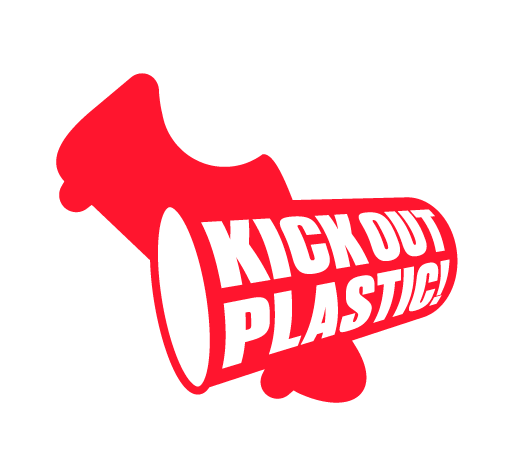 KICK OUT PLASTIC PROGRAMA DE AYUDASPROGRAMA DE AYUDAS KICK OUT PLASTIC – PASOS A SEGUIREl Kick Out Plastic Fund tiene como objetivo alentar y apoyar eventos o iniciativas que promueven o integran la sostenibilidad.Los solicitantes pueden recibir hasta € 1000 en fondos, pero es importante tener en cuenta que el coste debe ser realista y un coste más alto requerirá una mayor justificación por parte de los posibles solicitantes. Los pagos se realizan como una suma global única a través de la facturación directa y cubrirán solo los costes descritos en el evento o iniciativa propuesta.Para enviar una solicitud, complete todos los campos en la página siguiente y envíela a info@kickoutplastic.com. Aunque no hay límite de tiempo para las solicitudes, se recomienda a los solicitantes que envíen sus ofertas tan pronto como puedan, para su consideración.Los solicitantes serán notificados en el plazo de cuatro semanas por correo electrónico sobre si han tenido éxito o no. Los solicitantes seleccionados deberán informar cómo se ha gastado la subvención por escrito, junto con las imágenes, informes o medios que la acompañen.Las actividades propuestas no deben llevarse a cabo en las 4 semanas posteriores a la presentación de esta solicitud.Kick Out Plastic se compromete a apoyar las ofertas de financiación exitosas con entrega y publicidad, cuando corresponda. La visibilidad que tenga en el evento o iniciativa, como carteles y redes sociales, debe contener el logotipo de Kick Out Plastic, que se enviará una vez que se haya aplicado correctamente.¡Kick Out Plastic les desea a todos los solicitantes la mejor de las suertes en su solicitud!Complete el Formulario de solicitud de ayudas Kick Out Plastic en las próximas dos páginas.FORMULARIO DE SOLICITUD DEL PROGRAMA DE AYUDAS KICK OUT PLASTIC NOMBRE:          NOMBRE DE LA EMPRESA:  Nº TELÉFONO:       CORREO ELECTRÓNICO:DIRECCIÓN:FECHA DE INICIO:    IMPORTE REQUERIDO:                    IEN NO MAS DE 300 PALABRAS, POR FAVOR, HÁBLANOS SOBRE TU ORGANIZACIÓN/ EMPRESA CÚENTANOS TU EVENTO O INICIATIVA EN NO MÁS DE 300 PALABRAS, INCLUYENDO EL LUGAR PRPUESTO (SI SE TIENE). POR FAVOR, DETALLE SOBRE EL NÚMERO DE PARTICIPANTES INVOLUCRADOS Y CÓMO PRETENDE HACERLO SOSTENIBLE:PROPORCIONE UN ESQUEMA PARA TODAS LAS ÁREAS DE GASTOS QUE CUBRIRÁ LA FINANCIACIÓN:SI NO RECIBE LA CANTIDAD TOTAL DE FINANCIACIÓN, ¿CÓMO AFECTARÁ ESTO A SUS PLANES?¿CÓMO ASEGURARÁ QUE  KICK OUT PLASTIC ESTÁ INTEGRADO EN LA PROMOCIÓN DEL PROYECTO?¿SERÁ IGUALADA ESTA FINANCIACIÓN? SI ES ASÍ, ¿POR QUIÉN?¿ACEPTA ENVIAR UN INFORME DESPUÉS DEL EVENTO?¿DISPONDRÁ DE MEDIOS EN SU EVENTO? 
SI LA RESPUESTA ES SÍ, ¿QUÉ TIPO DE MEDIOS ESTARÍAN PRESENTES Y CÓMO PIENSA UTLIZAR EL CONTENIDO?. Kick Out Plastic, continuará brindándole apoyo en el período previo, durante y después de su evento o iniciativa en caso de que su solicitud sea exitosa.D D / M M / Y Y

FIRMA: _____________________ NOMBRE: _____________________  FECHA:DDMMYY€DDMMYY